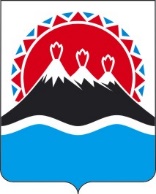 П О С Т А Н О В Л Е Н И ЕПРАВИТЕЛЬСТВАКАМЧАТСКОГО КРАЯг. Петропавловск-КамчатскийПРАВИТЕЛЬСТВО ПОСТАНОВЛЯЕТ:Внести в постановление Правительства Камчатского края от 18.05.2020 № 201-П «Об утверждении Порядка определения и предоставления в 2022 году из краевого бюджета субсидий АО «Камчатский комбинат рыбных и пищевых продуктов» в целях возмещения недополученных доходов, возникших в связи с обеспечением деятельности бизнес-инкубатора» изменения согласно приложению к настоящему постановлению.Настоящее постановление вступает в силу после дня его официального опубликования.Приложение к постановлению Правительства Камчатского краяот [Дата регистрации] № [Номер документа]Измененияв постановление Правительства Камчатского края от 18.05.2020 № 201-П 
«Об утверждении Порядка определения и предоставления в 2022 году из краевого бюджета субсидий АО «Камчатский комбинат рыбных и пищевых продуктов» в целях возмещения недополученных доходов, возникших в связи с обеспечением деятельности бизнес-инкубатора»В наименовании слова «в 2022 году» заменить словами «в 2022–2025 годах», слово «субсидий» заменить словом «субсидии».В части 1 слова «в 2022 году» заменить словами «в 2022–2025 годах», слово «субсидий» заменить словом «субсидии».В приложении:в наименовании слова «в 2022 году» заменить словами «в 2022–2025 годах», слово «субсидий» заменить словом «субсидии»;часть 1 изложить в следующей редакции:«1. Настоящий Порядок регламентирует вопросы определения объема и условий предоставления в 2022–2025 годах из краевого бюджета субсидии акционерному обществу «Камчатский комбинат рыбных и пищевых продуктов» (далее – получатель субсидии) в целях достижения результата основного мероприятия 2.3 «I4 Региональный проект «Создание условий для легкого старта и комфортного ведения бизнеса» подпрограммы 2 «Развитие субъектов малого и среднего предпринимательства» государственной программы Камчатского края «Развитие экономики и внешнеэкономической деятельности Камчатского края», утвержденной постановлением Правительства Камчатского края от 01.07.2021 № 277-П, на возмещение недополученных доходов в связи с предоставлением льготного доступа (сниженного размера арендных платежей) субъектам малого и среднего предпринимательства (далее – резиденты бизнес-инкубатора) к производственным площадям, помещениям и оборудованию бизнес-инкубатора «ПИЩЕКОМБИНАТ» (далее также – бизнес-инкубатор).»;часть 2 признать утратившей силу;в части 3 после слова «Министерство» дополнить словами «экономического развития Камчатского края (далее – Министерство)»;часть 4 дополнить абзацем вторым следующего содержания:«Субсидия предоставляется Министерством в пределах лимитов бюджетных обязательств, доведенных до Министерства в установленном порядке.».в части 5:пункт 1 изложить в следующей редакции:«1) в 2022 году допускается наличие у получателя субсидии задолженности по уплате налогов, сборов, страховых взносов, пеней, штрафов, процентов, подлежащих уплате в соответствии с законодательством Российской Федерации о налогах и сборах, не превышающей 300 тыс. рублей.С 2023 года у получателя субсидии должна отсутствовать неисполненная обязанность по уплате налогов, сборов, страховых взносов, пеней, штрафов, процентов, подлежащих уплате в соответствии с законодательством Российской Федерации о налогах и сборах;»;пункт 4 изложить в следующей редакции:«4) получатель субсидии не является иностранным юридическим лицом, в том числе местом регистрации которого является государство или территория, включенные в утверждаемый Министерством финансов Российской Федерации перечень государств и территорий, используемых для промежуточного (офшорного) владения активами в Российской Федерации (далее – офшорные компании), а также российским юридическим лицом, в уставном (складочном) капитале которого доля прямого или косвенного (через третьих лиц) участия офшорных компаний в совокупности превышает 25 процентов (если иное не предусмотрено законодательством Российской Федерации). При расчете доли участия офшорных компаний в капитале российских юридических лиц не учитывается прямое и (или) косвенное участие офшорных компаний в капитале публичных акционерных обществ (в том числе со статусом международной компании), акции которых обращаются на организованных торгах в Российской Федерации, а также косвенное участие таких офшорных компаний в капитале других российских юридических лиц, реализованное через участие в капитале указанных публичных акционерных обществ;»;дополнить пунктом 6 следующего содержания:«6) с 2023 года у получателя субсидии должна отсутствовать просроченная задолженность по возврату в краевой бюджет субсидий, бюджетных инвестиций, предоставленных в том числе в соответствии с иными правовыми актами Камчатского края, а также иная просроченная (неурегулированная) задолженность по денежным обязательствам перед Камчатским краем.»;абзац второй части 7 изложить в следующей редакции:«В Соглашении должно содержаться условие о согласовании новых условий Соглашения или о расторжении Соглашения при недостижении согласия по новым условиям в случае уменьшения Министерству ранее доведенных лимитов бюджетных обязательств, приводящего к невозможности предоставления субсидии в размере, определенном в Соглашении.».часть 8 дополнить абзацем следующего содержания: «Размер субсидии в 2023–2025 годах определен Законом Камчатского края от 29.11.2022 № 155 «О краевом бюджете на 2023 год и на плановый период 2024 и 2025 годов» и составляет в 2023 году – 4 439 400 рублей, в 2024 году – 4 439 400 рублей и в 2025 году – 4 439 400 рублей.».в абзаце втором части 10 слова «запрашивает данную выписку в порядке межведомственного информационного взаимодействия» заменить словами «получает в отношении получателя субсидии сведения из Единого государственного реестра юридических лиц на официальном сайте Федеральной налоговой службы на странице «Предоставление сведений из ЕГРЮЛ/ЕГРИП в электронном виде», а также делает сверку информации по пункту 3 части 5 настоящего Порядка на официальном сайте Федеральной налоговой службы на странице «Поиск сведений в реестре дисквалифицированных лиц»»;в части 18 слова «в 16 настоящего Порядка» заменить словами «в части 17 настоящего Порядка»;в части 19:в пункте 1 слова «частью 16» заменить словами «частью 17»;в пункте 2 слова «в части 16» заменить словами «в части 17»;в части 24 слова «размещение не позднее 25 декабря 2022 года 9 резидентов бизнес-инкубатора и создание 26» заменить словами «услуга по размещению резидентов бизнес-инкубатора и созданию»;в части 26:абзац первый изложить в следующей редакции:«26. Точная дата завершения, конечное значение результата предоставления субсидии и значения показателей, необходимые для достижения результата предоставления субсидии, устанавливаются Соглашением.».в абзаце втором слова «В случае» заменить словами «В 2022 году в случае»;часть 27 изложить в следующей редакции:«27. Получатель субсидии представляет в Министерство не позднее 
25 числа месяца, следующего за отчетным (не реже одного раза в квартал) отчет о достижении значений результатов предоставления субсидии по форме согласно приложению к Соглашению.».часть 29 изложить в следующей редакции:«29. Министерство осуществляет обязательные проверки соблюдения получателем субсидии порядка и условий предоставления субсидии, в том числе в части достижения результата предоставления субсидии, а орган государственного финансового контроля осуществляет проверки в соответствии со статьями 2681 и 2692 Бюджетного кодекса Российской Федерации.».дополнить частью 291 следующего содержания:«291. Министерство проводит мониторинг достижения результатов предоставления субсидии исходя из достижения значений результатов предоставления субсидии, определенных Соглашением, и событий, отражающих факт завершения соответствующего мероприятия по получении результата предоставления субсидии (контрольная точка), в порядке и по формам, установленным приказом Министерства финансов Российской Федерации 
от 29.09.2021 № 138н «Об утверждении Порядка проведения мониторинга достижения результатов предоставления субсидий, в том числе грантов в форме субсидий, юридическим лицам, индивидуальным предпринимателям, физическим лицам – производителям товаров, работ, услуг».»;Приложение № 1 признать утратившим силу.[Дата регистрации]№[Номер документа]О внесении изменений в постановление Правительства Камчатского края от 18.05.2020 
№ 201-П «Об утверждении Порядка определения объема и предоставления в 2022 году из краевого бюджета субсидий 
АО «Камчатский комбинат рыбных и пищевых продуктов» в целях возмещения недополученных доходов, возникших в связи с обеспечением деятельности бизнес-инкубатора»Председатель Правительства Камчатского края[горизонтальный штамп подписи 1]                 Е.А. Чекин